QUESTION 1What are common types of wounds?Traumatic wounds such as blisters, bruises and abrasions. Thermal injuries such as burns. Wounds inadvertently caused by a clinician, medical treatment or diagnostic procedure such as surgical incision or biopsy. Gunshot wounds are the only wounds worth mentioning.Answer(s):QUESTION 2 How long would you expect an acute wound to heal?Immediately.Within 14 days.After 6 months.Never.Answer(s):QUESTION 3What are the four stages in the wound healing process?Vascular response (haemostasis), inflammation, proliferation and maturation. Maturation, vascular response, proliferation and inflammation. Redness, swelling, heat and pain.Pain, redness, heat and swelling. Answer(s):QUESTION 4What are the characteristics of a healthy wound?Offensive malodour.Ruddy or beefy red tissue in the wound bed.Small to moderate amounts of clear (serous) fluid.Very painful.Answer(s):QUESTION 5What are some factors that may affect the wound healing process?Health of the client. Nutrition and hydration. Age. Medications.Answer(s):QUESTION 6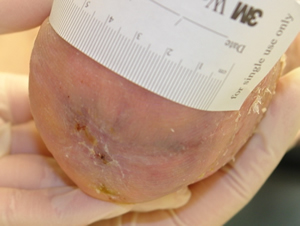 Identify the main tissue type in this wound.Pink, epithelialising wound.Red, granulating wound.Green, infected wound.Black, necrotic wound.Yellow, sloughy wound.Answer(s):QUESTION 7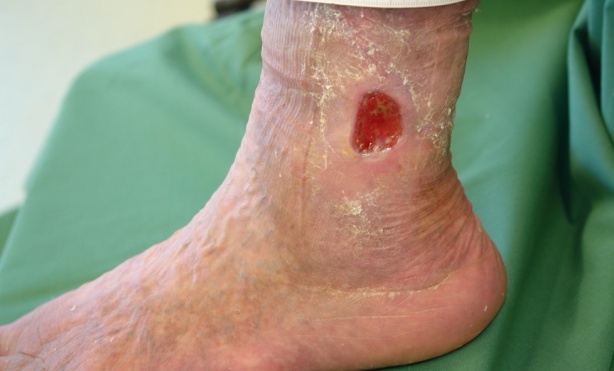 Identify the main tissue type in this wound.Pink, epithelialising wound.Red, granulating wound.Green, infected wound.Black, necrotic wound.Yellow, sloughy wound.Answer(s):QUESTION 8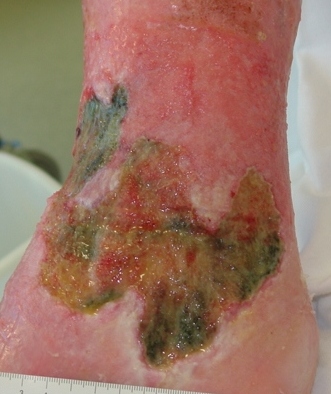 Identify the main tissue type in this wound.Pink, epithelialising wound.Red, granulating wound.Green, infected wound.Black, necrotic wound.Yellow, sloughy wound.Answer(s):QUESTION 9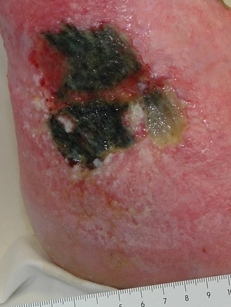 Identify the main tissue type in this wound.Pink, epithelialising wound.Red, granulating wound.Green, infected wound.Black, necrotic wound.Yellow, sloughy wound.Answer(s):QUESTION 10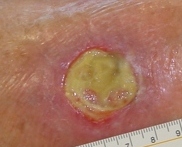 Identify the main tissue type in this wound.Pink, epithelialising wound.Red, granulating wound.Green, infected wound.Black, necrotic wound.Yellow, sloughy wound.Answer(s):QUESTION 11What do typical signs and symptoms of infection include?Heat and redness in the skin around the wound or extending more than 2cm beyond the wound margins.Swelling around the wound. Pain that has changed in intensity. Wound tissue bleeds easily when touched or abnormal granulation tissue. Offensive odour.Answer(s):QUESTION 12What strategies are involved in wound management?Wound cleansing and debridement.Providing a moist wound healing environment. Pain management. Documentation.Answer(s):QUESTION 13What are some strategies that can be employed to prevent a wound from occurring?Treatment of underlying medical conditions such as diabetes.Cessation of smoking. Increasing alcohol intake.Not applying a dressing if an injury to the skin occurs because it heals quicker if left to dry out.Answer(s):